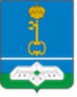 СОВЕТ ДЕПУТАТОВ МУНИЦИПАЛЬНОГО ОБРАЗОВАНИЯШЛИССЕЛЬБУРГСКОЕ ГОРОДСКОЕ ПОСЕЛЕНИЕКИРОВСКОГО МУНИЦИПАЛЬНОГО РАЙОНАЛЕНИНГРАДСКОЙ ОБЛАСТИ ПЯТОГО СОЗЫВАР Е Ш Е Н И Еот 12 мая 2021 года № 94О внесении изменений в Решение совета депутатов муниципального образования Шлиссельбургское городское поселение муниципального образования Кировский муниципальный район Ленинградской области от 22 декабря 2015 года № 86 «Об утверждении Порядка размещения сведений о доходах, расходах, об имуществе и обязательствах имущественного характера лиц, замещающих  муниципальные должности в МО Город Шлиссельбург, и членов их семей в сети Интернет на официальном сайте МО Город Шлиссельбург и предоставления этих сведений общероссийским средствам массовой информации для опубликования»В целях приведения нормативных правовых актов в соответствие с действующим законодательством Совет депутатов муниципального образования Шлиссельбургское городское поселение Кировского муниципального района Ленинградской области РЕШИЛ:Внести в Порядок размещения сведений о доходах, расходах, об имуществе и обязательствах имущественного характера лиц, замещающих муниципальные должности в МО Город Шлиссельбург, и членов их семей в сети Интернет на официальном сайте МО Город Шлиссельбург и предоставления этих сведений общероссийским средствам массовой информации для опубликования, утвержденный решением совета депутатов муниципального образования Шлиссельбургское городское поселение муниципального образования Кировский муниципальный район Ленинградской области от 22 декабря 2015 года № 86 «Об утверждении Порядка размещения сведений о доходах, расходах, об имуществе и обязательствах имущественного характера лиц, замещающих  муниципальные должности в МО Город Шлиссельбург, и членов их семей в сети Интернет на официальном сайте МО Город Шлиссельбург и предоставления этих сведений общероссийским средствам массовой информации для опубликования»  изменение, изложив подпункт «г» пункта 2 в следующей редакции:«г) сведения об источниках получения средств, за счет которых совершены сделки по приобретению земельного участка, иного объекта недвижимого имущества, транспортного средства, ценных бумаг, долей участия, паев в уставных (складочных) капиталах организаций, цифровых финансовых активов, цифровой валюты, если общая сумма таких сделок превышает общий доход лица, замещающего муниципальную должность в МО Город Шлиссельбург, и его супруги (супруга) за три последних года, предшествующих отчетному периоду.».2. Настоящее решение вступает в силу после его официального опубликования.Глава муниципального образования				М.В. Лашков